-CÓDIGO: PC059                     -DESTINO: PANAMÁ                                             -TIPO DE PROGRAMA: SALIDAS CONFIRMADAS-AEROLINEA: COPA                 -VIGENCIA: SUJETO A DISPONIBILIDAD           - FECHA DE VIAJE: 1 – 4 NOVIEMBREPUNTOS POR PASAJERO:   		                                                     - ACTUALIZADO: 20 JUNIO 2018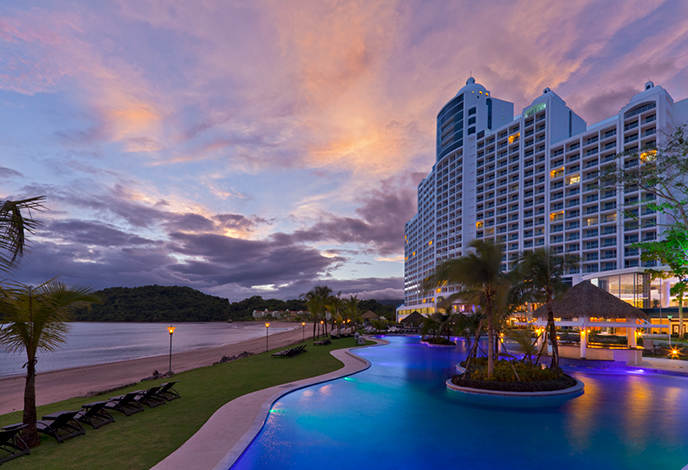 PANAMÁ CIUDAD Y PLAYA – WESTIN PLAYA BONITA + CROWNE PLAZA PANAMÁ4 DÍAS / 3 NOCHESINCLUYE:Boleto aéreo Guayaquil – Ciudad de Panamá – Guayaquil. Asistencia personalizada en aeropuertos y traslados.Traslados aeropuerto – hotel – aeropuerto.01 (UNA) noche de alojamiento en Ciudad de Panamá en hotel CROWNE PLAZA.Desayuno buffet en CROWNE PLAZA.CITY TOUR + VISITA AL CANAL (SIN ENTRADA) + TOUR DE COMPRAS.Cortesía: TOUR A MULTIPLAZA IDA Y VUELTA.02 (DOS) noches de alojamiento en playa en Panamá en WESTIN PLAYA BONITA.SISTEMA TODO INCLUIDO.Desayunos, almuerzos y cenas tipo buffet.Bebidas alcohólicas y no alcohólicas ilimitadas y snacks.Shows diurnos y nocturnos.Discoteca con bar abierto.Actividades recreativas.Tasas aeroportuarias de Ecuador y Panamá.Impuestos aéreos y HotelerosImpuesto EDIVA Mayorista y Agencia. NO INCLUYE:Otros servicios no especificados en el programa.Entrada a la esclusa de Miraflores.Seguro de viaje.Gastos de índole personal.PRECIOS REGULARES POR PERSONA POLÍTICAS DE CANCELACIÓN:Toda reserva anulada sufrirá PENALIDAD de acuerdo a las políticas de nuestros proveedores en destino.Reservas que entran en NOSHOW no están sujetas a reembolso.POLÍTICAS DE PAGO:USD100 de abono para garantizar reservas (no reembolsables).Se requiere PAGO TOTAL inmediato en caso de que la solicitud de reserva sea próxima a la fecha de viaje.Vouchers de servicios se despacharán únicamente cuando la reservación se encuentre pagada en su totalidad.Valores en TC son para pagos corrientes, favor consultar diferido con y sin intereses.NOTAS IMPORTANTES:COMISIÓN 10% DEL VALOR EN EFECTIVO DESCONTANDO TASAS E IMPUESTOS USD450 Y 2.4% IVA MAYORISTA.Infantes (no tienen asiento) pagan impuestos USD290.Habitaciones triples cuentan con 2 camas full.Bono USD10 por pasajero.HOTEL:Horarios de check-in y check-out pueden variar dependiendo del destino y de las políticas del hotel.Habitaciones triples cuentan con dos camas full.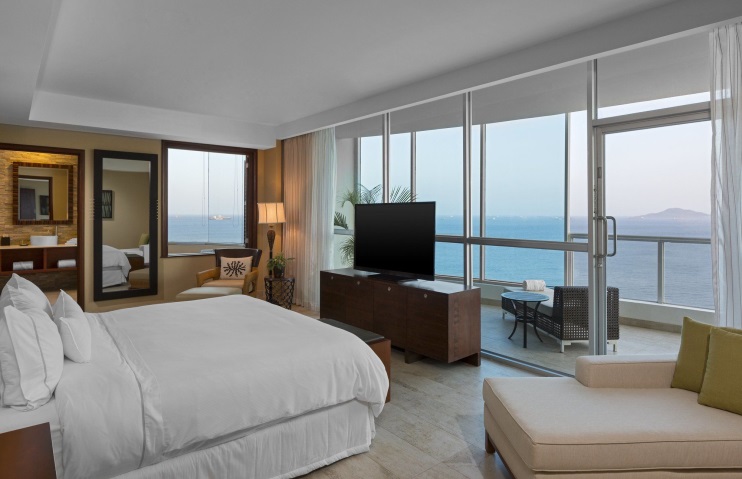 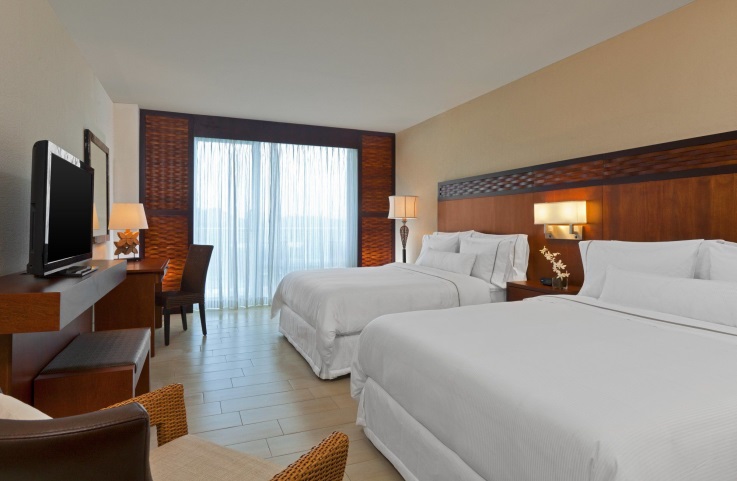 **DESCRIPCION:Este hotel lujoso ocupa un edificio frente al mar y se encuentra a 3,7 km del Aeropuerto Internacional Panamá Pacífico y a 16 km del centro de Panamá.Las habitaciones son de estilo colonial español y tienen vistas panorámicas. Están equipadas con Wi-Fi gratis, televisiones de pantalla plana, cafeteras y minibares. Algunos de los baños en suite disponen de vistas al océano o a la selva. Las suites tienen salas de estar/comedores y la suite de 2 dormitorios tiene cocina. Las habitaciones Club y todas las suites cuentan con balcones privados, desayunos, aperitivos y bebidas gratuitos en el salón Club.El hotel tiene 4 piscinas frente al mar, una playa privada, 6 restaurantes (incluido un asador latino), 3 bares, un spa, 20 salas de reuniones y Wi-Fi gratis en el vestíbulo.                                            ¡Gracias por preferirnos!SALIDASNOVIEMBRE1 – 4 HOTELES EN CIUDADTPL/DBLSGLCHDWESTIN PLAYA BONITA8721063744DESCUENTO PAGOS EN EFECTIVO820999699